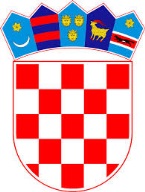 REPUBLIKA HRVATSKA SISAČKO-MOSLAVAČKA ŽUPANIJAOPĆINA MAJUROPĆINSKA NAČELNICAKLASA: 402-07/24-01/1URBROJ: 2176-14-03-24-1Majur, 16. siječnja 2024. godineNa temelju članka 33. stavak 1. Zakona o udrugama (»Narodne novine«, broj 74/14, 70/17, 98/19 i 151/22), članka 10. Uredbe o kriterijima, mjerilima i postupcima financiranja i ugovaranja programa i projekata od interesa za opće dobro koje provode udruge (»Narodne novine«, broj 26/15 i 37/21) i članka 35. Statuta Općine Majur (»Službeni vjesnik« Općine Majur, broj 11/13 i 41/13, »Službene novine Općine Majur«, broj 3/14, 1/18, 2/20, 1/21 i 4/21), Općinska načelnica Općine Majur dana 16. siječnja 2024. godine donosiODLUKUo utvrđivanju kriterija za određivanje projekata/programa udruga od interesa za Općinu Majur i njihovom financiranju iz Proračuna Općine Majur za 2024. godinuČlanak 1.Ovom Odlukom utvrđuju se kriteriji za određivanje projekata/programa udruga od interesa za Općinu Majur i za ostvarivanje prava na potporu iz proračuna Općine te način i postupak dodjele tih sredstava.Članak 2.Aktivnostima od interesa za opće dobro smatraju se osobito aktivnosti udruga koje pridonose zaštiti i promicanju ljudskih prava, zaštiti i promicanju prava nacionalnih manjina, zaštiti i promicanju prava osoba s invaliditetom i djece s teškoćama u razvoju, starijih i nemoćnih, jednakosti i ravnopravnosti te mirotvorstvu i borbi protiv nasilja i diskriminacije, promicanju vrijednosti Domovinskog rata, zaštiti brizi i izobrazbi djece i mladih te njihovu aktivnom sudjelovanju u društvu, prevenciji i borbi protiv svih oblika ovisnosti, razvoju demokratske političke kulture, zaštiti i promicanju prava manjinskih društvenih skupina, promicanju i razvoju volonterstva, socijalnim uslugama i humanitarnoj djelatnosti, poticanju i razvoju socijalnog poduzetništva, zaštiti prava potrošača, zaštiti okoliša i prirode i zaštiti i očuvanju kulturnih dobara, održivom razvoju, razvoju lokalne zajednice, međunarodnoj razvojnoj suradnji, zaštiti zdravlja, razvoju i promicanju znanosti, obrazovanja, cjeloživotnog učenja, kulture i umjetnosti, tehničke i informatičke kulture, sporta, dobrovoljnog vatrogastva, traganja i spašavanja te drugim aktivnostima koje se po svojoj prirodi, odnosno po posebnim propisima o financiranju javnih potreba u određenom području mogu smatrati djelovanje od interesa za opće dobro.Članak 3.U proračunu Općine Majur osiguravaju se sredstva za potporu projektima udruga čija je djelatnost od interesa za Općinu.Članak 4.Sredstva iz članka 3. Ove Odluke dodjeljuje se temeljem Javnog natječaja kojeg raspisuje Općinska načelnica Općine Majur.Javni natječaj sadržava kriterije, uvjete i rokove prijavljivanja, upute o tome gdje se mogu dobiti dodatne informacije i obrasci za prijavu projekata/programa, te rok i mjesto objave rezultata natječaja.Javni natječaj objavljuje se na web stranici Općine Majur (www.opcina-majur.hr) i na oglasnoj ploči.Članak 5.Prijava za financijsku potporu iz Proračuna Općine podnosi se na propisanim obrascima.Prijava mora sadržavati:Podatke o udruziOsnovne podatke o projektu/programuOpis projekta/programaFinancijski plan projekta/programaČlanak 6.Ocjenjivanje prijavljenih projekata/programa provodi Povjerenstvo za ocjenu i odabir projekata/programa udruga za financijsku potporu iz Proračuna Općine (u daljnjem tekstu: Povjerenstvo) koje osniva i imenuje načelnica.Povjerenstvo čini predsjednik i dva člana.Članak 7.Povjerenstvo vrednuje prijedloge projekata/programa prema slijedećim kriterijima:Prijašnje djelovanje (organizacijska sposobnost i kompetentnost) i prisustvo prijavljene udruge/organizacijskog oblika udruge u lokalnoj zajednici,Društvena opravdanost i svrhovitost projekta (potreba okruženja za provođenje projekta),Učinkovitost projekta u odnosu na traženi iznos financijske potpore,Uključivanje volontera lokalne zajednice u provedbi predloženog projekta.Članak 8.Povjerenstvo je dužno dostaviti općinskoj načelnici prijedlog projekta od interesa za Općinu Majur i predložiti raspodjelu financijskih sredstava.Članak 9.Temeljem prijedloga raspodjele sredstava iz članka 8. Ove Odluke, Općinska načelnica će donijeti Odluku o odobravanju financijske potpore iz Proračuna Općine Majur udrugama čiji su projekti od interesa za Općinu Majur.Članak 10.Zabranjuje se udrugama korištenje sredstava potpore koje su dobile iz Proračuna Općine, za financiranje prava koja članovi udruge ostvaruju po posebnim propisima. Dobivena sredstva smiju se koristiti samo za namjene za koje su dobivena.Ispunjavanjem uvjeta iz stavka 1. ovog članka ocjenjuje Povjerenstvo iz članka 6. ove Odluke.Članak 11.O pravima i obvezama udruga vezanim za korištene financijske potpore zaključit će se ugovor.Praćenje provedbe odobrenih projekata/programa i nadzor nad trošenjem sredstava provodi Jedinstveni upravni odjel.Članak 12.Ova odluka stupa na snagu danom donošenja, a objavit će se u Službenim novinama Općine Majur.Općinska načelnicaKlementina Karanović, mag.ing.agr.